от 10.02.2021 г.				   		                                            № 170О принятии решения о подготовке проектавнесения изменений в проект планировки с проектом межевания территории 13 кварталаг. Мирного Республики Саха (Якутия)Рассмотрев заявление Забелиной Надежды Григорьевны, действующей        в интересах Ибрагимова Оружа Рамазановича по доверенности от 25.02.2019 серии 14АА № 1309326, о внесении изменений в проект планировки с проектом межевания территории 13 квартала в части межевания (объединения) земельных участков (кадастровые номера 14:37:000313:46 и 14:37:000313:538) и установления сформированному земельному участку вида разрешенного использования «для индивидуального жилищного строительства (код 2.1)»,             в целях обеспечения устойчивого развития территорий и установления границ земельных участков, в соответствии с главой 5 Градостроительного кодекса РФ, ст. 14 Федерального закона от 06.10.2003 № 131-ФЗ «Об общих принципах организации местного самоуправления в Российской Федерации», Уставом МО «Город Мирный», городская Администрация постановляет:1. Принять решение о подготовке проекта внесения изменений в проект планировки с проектом межевания территории 13 квартала г. Мирного Республики Саха (Якутия), утвержденный Постановлением Главы города от 13.12.2018 № 78/18-ПГ. 2. Управлению архитектуры и градостроительства (С.А. Сафонова) обеспечить условия и координацию работ по подготовке данной документации по планировке.  3. Опубликовать настоящее Постановление в порядке, установленном Уставом МО «Город Мирный». 4. Контроль исполнения настоящего Постановления возложить на 1-го Заместителя Главы Администрации по ЖКХ, имущественным и земельным отношениям Медведь С.Ю. Глава города                                                                                             К.Н. Антонов        АДМИНИСТРАЦИЯМУНИЦИПАЛЬНОГО ОБРАЗОВАНИЯ«Город Мирный»МИРНИНСКОГО РАЙОНАПОСТАНОВЛЕНИЕ 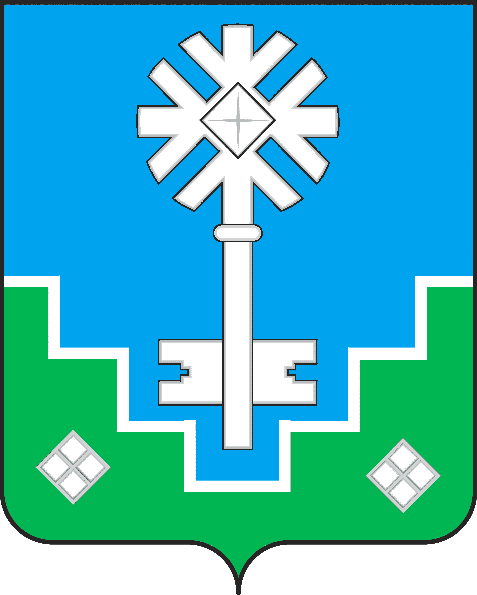 МИИРИНЭЙ ОРОЙУОНУН«Мииринэй куорат»МУНИЦИПАЛЬНАЙ ТЭРИЛЛИИ ДЬАhАЛТАТАУУРААХ